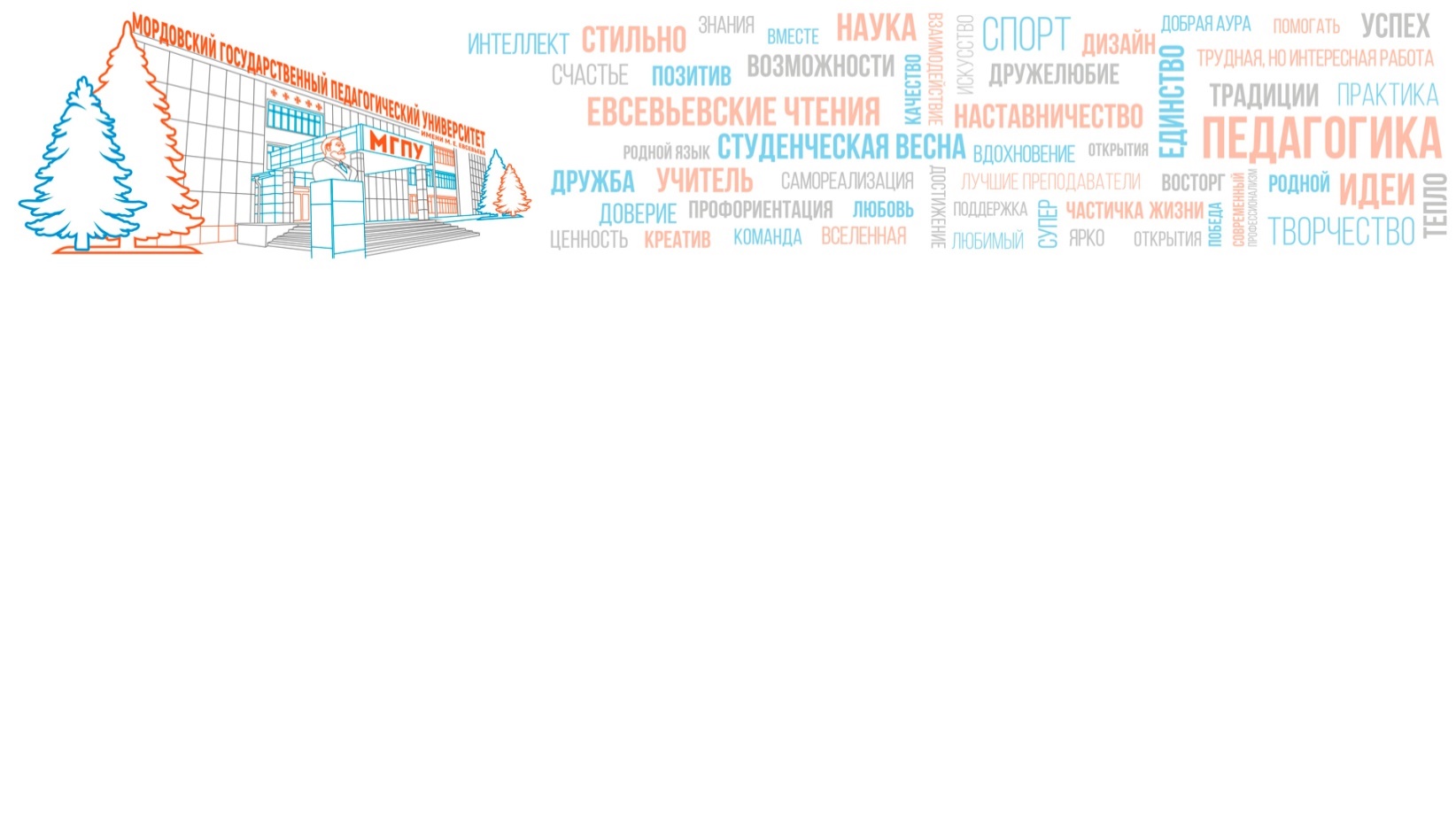 ИНСТРУКЦИЯ ДЛЯ АБИТУРИЕНТА 
КАК ДИСТАНЦИОННО ПОДАТЬ ЗАЯВЛЕНИЕ  О  ПОСТУПЛЕНИИ В МОРДОВСКИЙ ГОСУДАРСТВЕННЫЙ ПЕДАГОГИЧЕСКИЙ УНИВЕРСИТЕТ ИМЕНИ М. Е. ЕВСЕВЬЕВАВ ЛИЧНОМ КАБИНЕТЕ ПОСТУПАЮЩЕГО ПО АДРЕСУ HTTPS://LK.MORDGPI.RU СОДЕРЖАНИЕЧто такое личный кабинет поступающего и зачем он нужен 					 2Регистрация в личном кабинете поступающего						 3Заполнение данных о себе									 7Подача заявления и работа с заявлением							 11Дополнительная информация...Что такое личный кабинет поступающего и зачем он нужен.Личный кабинет поступающего — это сервис (веб-сайт) для каждого, кто поступает в МГПУ им. М.Е. Евсевьева. Для краткости, в этой инструкции мы будем называть «Личный кабинет поступающего» - ЛК, а «Приёмную комиссию МГПУ им. М.Е. Евсевьева» - ПК. В ЛК Вы можете: • создать свой цифровой профиль (Зарегистрироваться) и заполнить информацию о себе; • заполнить анкету абитуриента и выбрать направление подготовки; • дистанционно подать заявление на поступление в университет; • согласно срокам Приёмной кампании 2021 года в ЛК можно изменить выбранные направления подготовки и их приоритетность.Будьте внимательны при заполнении данных. Для автоматической проверки результатов ЕГЭ нужен тот же номер документа (паспорта), фамилия, имя и отчество, с которыми Вы сдавали ЕГЭ. Если после сдачи ЕГЭ Вы меняли документы, сменили фамилию, имя или отчество обязательно укажите это в ЛК. Иначе Ваше заявление не пройдёт проверку в Федеральной информационной системе ГИА и Приёма, и Вы не сможете участвовать в конкурсе на поступление. Несколько раз внимательно проверьте Вашу анкету на наличие опечаток, убедитесь, что: – правильно указан адрес прописки; –  номер и серия документов указаны в предназначенных для этого полях и без лишних пробелов;  – серия или номер иностранных документов указаны в английской раскладке, – прикреплённая фотография Вас устраивает. Постарайтесь избежать указания адреса вручную: внимательно выбирайте адрес в справочниках при заполнении ЛК. Для работы в ЛК мы рекомендуем использовать современные версии браузеров: Google Chrome, Yandex.Browser, Apple Safari, Mozilla Firefox и любой компьютер с доступом в сеть Интернет. Ввиду особенностей заполнения данных лучше не использовать для заполнения смартфоны. Бережно отнеситесь к сохранности Ваших логина и пароля от ЛК. Никому их не сообщайте и не передавайте.Регистрация в личном кабинете поступающегоВведите в одном из рекомендованных выше браузеров адрес сайта ЛК  – https://lk.mordgpi.ru 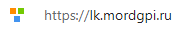 Для регистрации в ЛК нажмите на ссылку “Хотите подать заявление? Зарегистрируйтесь.”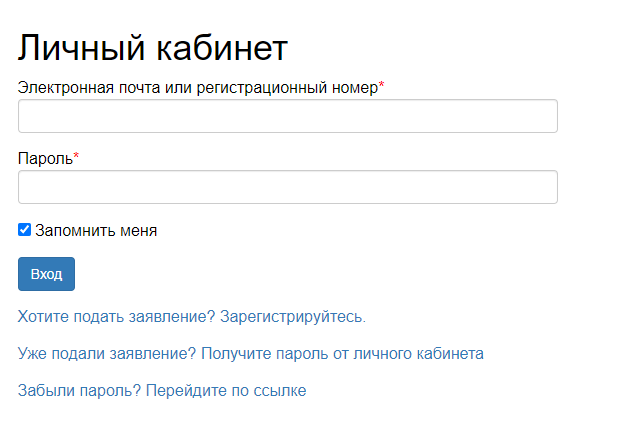 * после регистрации для входа в ЛК на этой же странице нужно будет вводить адрес электронной почты и пароль, указанный Вами при регистрацииОкно регистрации в ЛК выглядит следующим образом: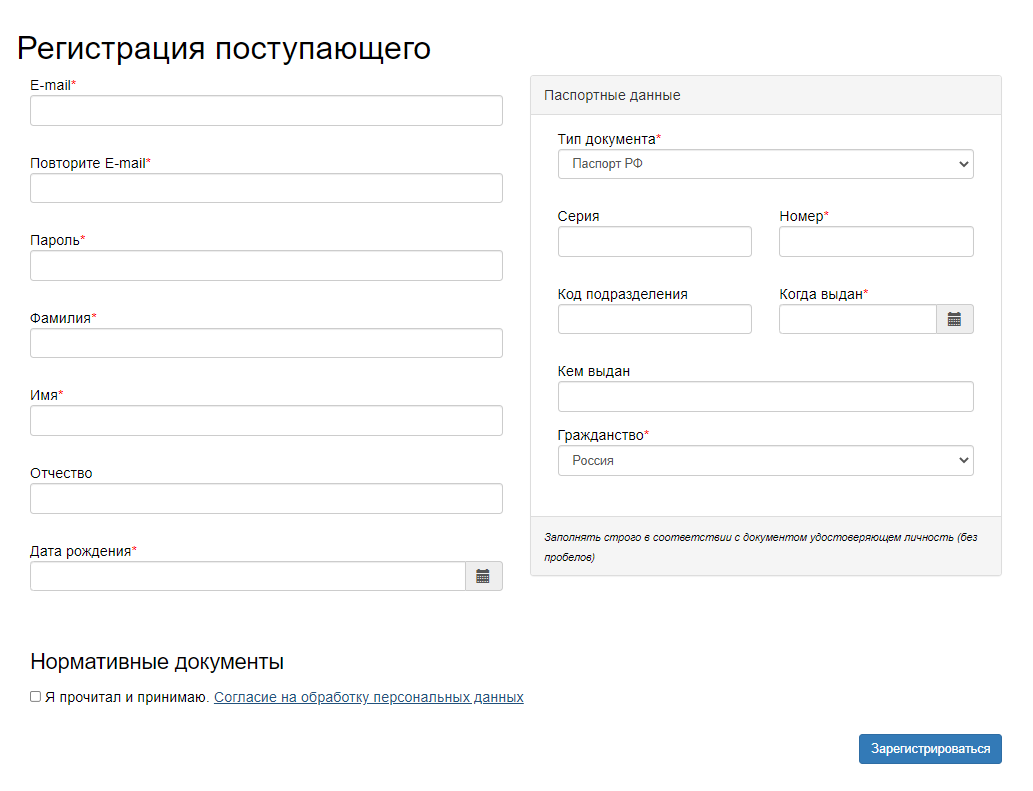 Заполните все поля (в обязательном порядке необходимо заполнить поля, отмеченные звездочкой *), внимательно проверьте корректность заполнения данных (эти данные уже нельзя будет изменить), проверьте, правильно ли Вы указали адрес Вашей личной электронной почты (на него будут отправлены логин и пароль от ЛК, а в дальнейшем будут приходить сообщения от приемной комиссии), запомните, а лучше запишите введенный пароль. Ознакомьтесь с согласием на обработку персональных данных (нажав на ссылку «Согласие на обработку персональных данных») и после ознакомления, при согласии, поставьте отметку в поле Я прочитал и принимаю «Согласие на обработку персональных данных»: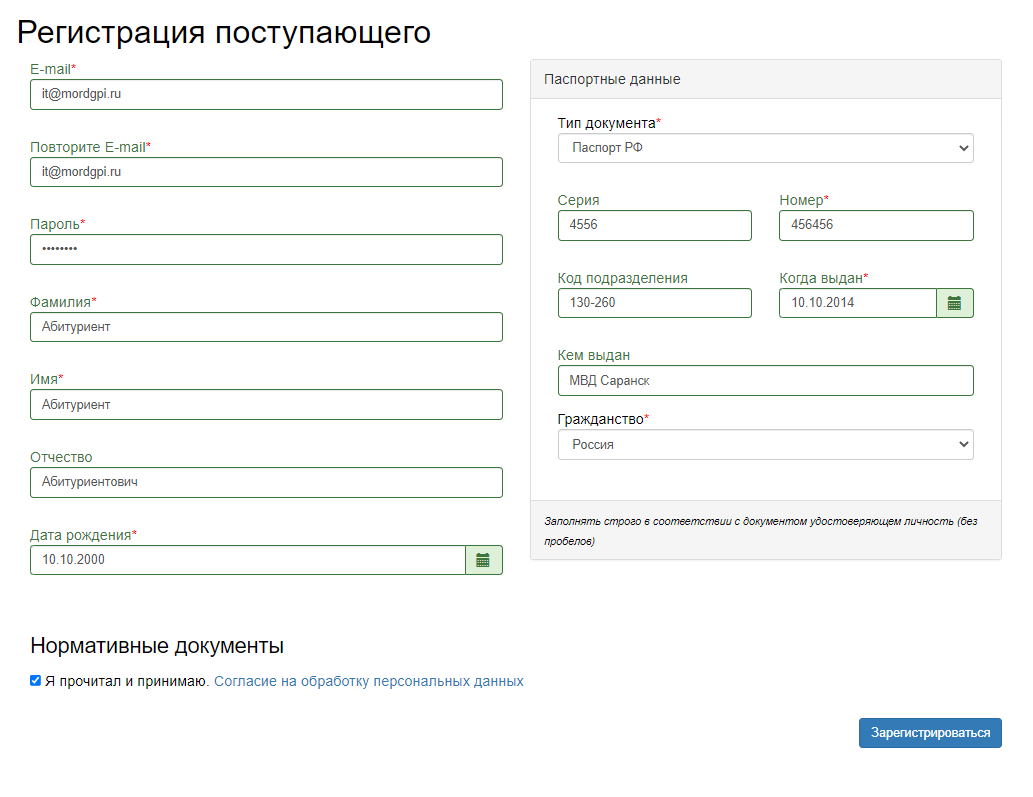 Нажмите «Зарегистрироваться» и перейдите в окно завершения регистрации в ЛК.Окно завершения регистрации в ЛК выглядит следующим образом: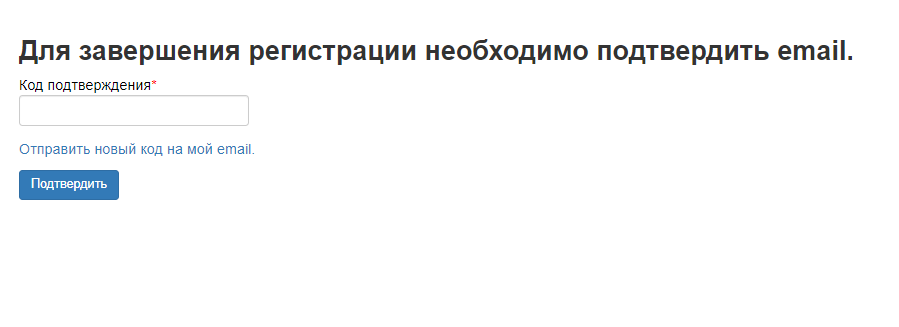 На указанный вами адрес электронной почты придут два письма с информацией о регистрации и ссылкой для подтверждения профиля. Обязательно перейдите по ссылке в письме, либо укажите «Код подтверждения», это требуется для дальнейшей работы в ЛК.Первое письмо с информацией о регистрации выглядит следующим образом (см. рис. ниже)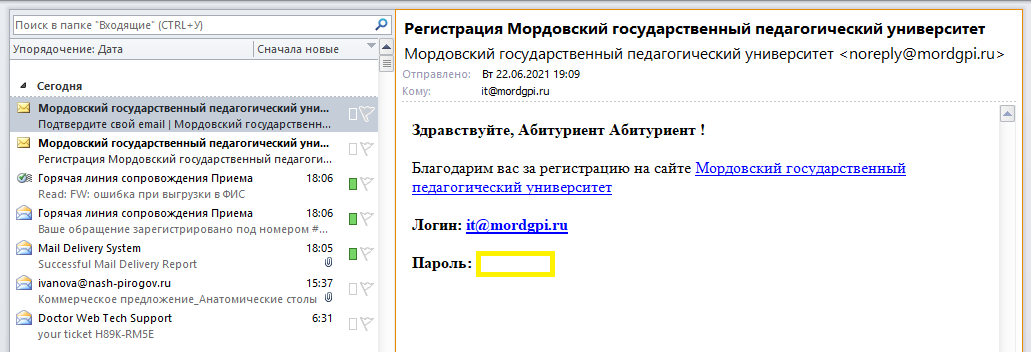 В нем указывается логин и пароль от ЛК.Второе письмо о подтверждении регистрации выглядит следующим образом: (см. рис. ниже)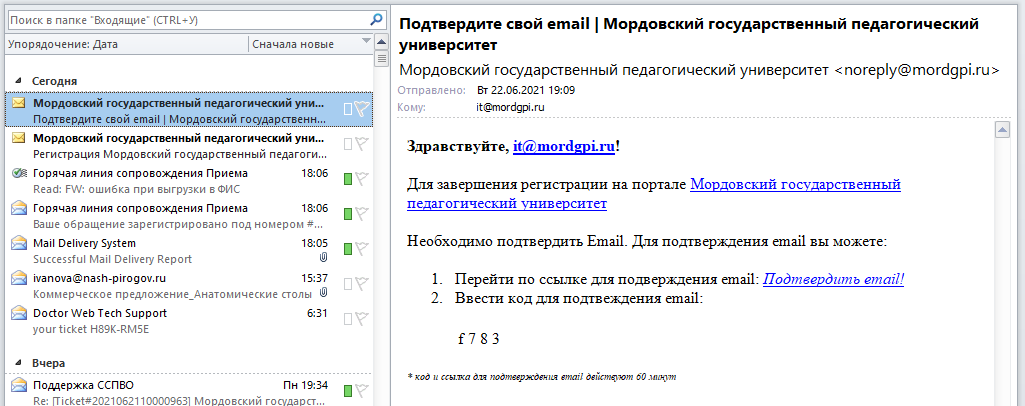 Подтвердить регистрацию можно двумя способами:Переходим по ссылке в письме Подтвердить email! Ввести код подтверждения из письма в Окно завершения регистрации в ЛК.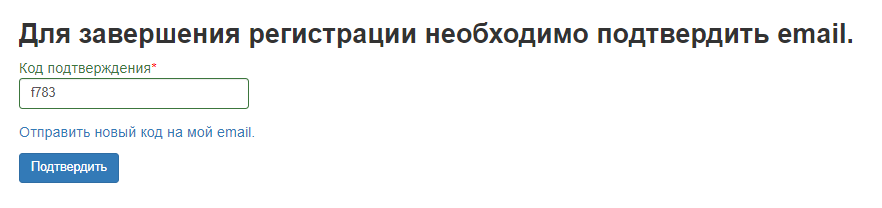 После регистрации для входа в ЛК Абитуриента необходимо ввести заданный Вами логин и пароль.Заполнение данных о себеПосле ввода логина и пароля вы попадаете на страницу для заполнения анкеты. Для начала заполнения нажимаем «Заполнить анкету»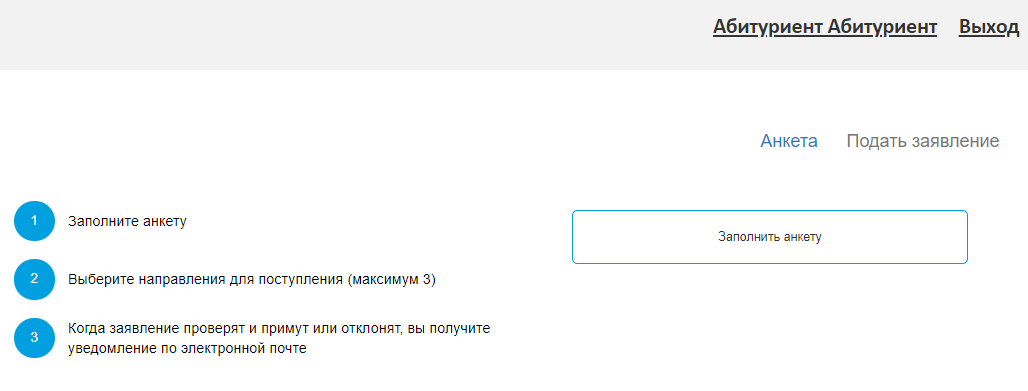 Персональные данные, заполняемые в анкете, разделены на несколько блоков. В блоке «Основные данные» помимо уже введенной вами при регистрации информации, нужно заполнить все доступные для заполнения поля. Особое внимание полям со звездочкой* –  эти поля обязательны для заполнения.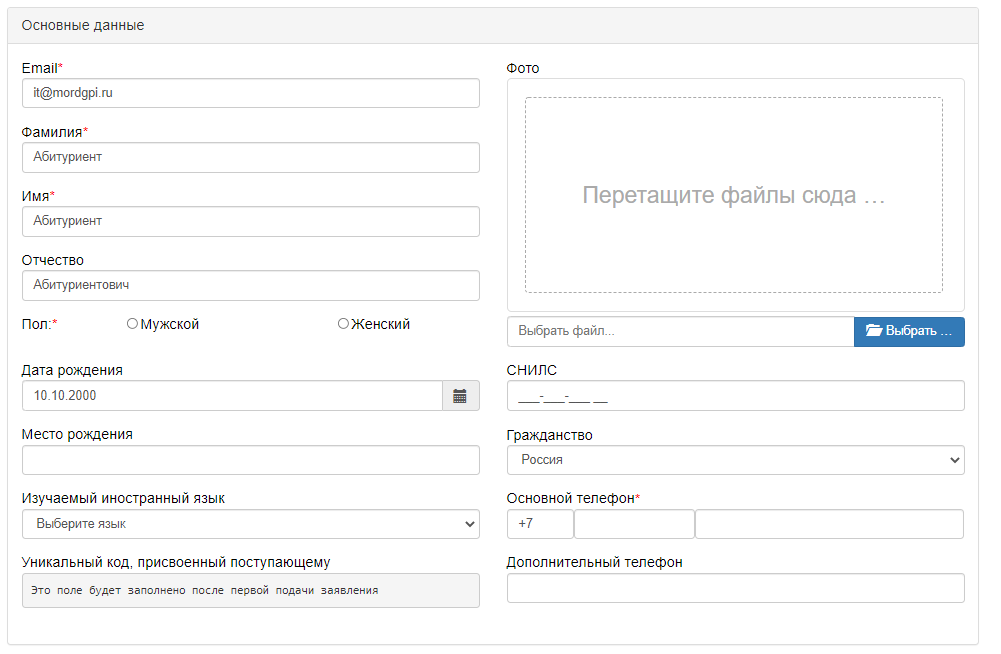 В блоке «Паспортные данные» нужно ввести данные в полном соответствии с паспортом. Окно Паспортные данные выглядит следующим образом 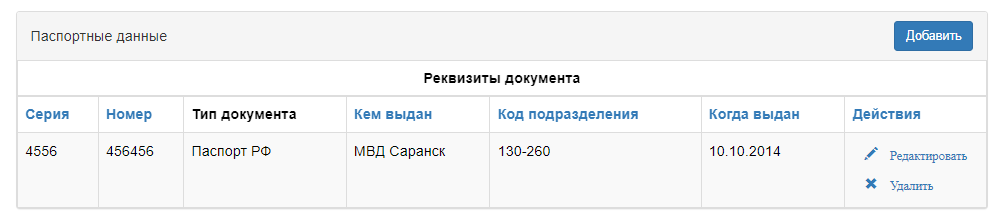 Для добавления паспорта (или иного документа удостоверяющего личность) необходимо нажать кнопку «Добавить». В открывшемся окне выбираем «Тип документа» и вводим необходимые данные.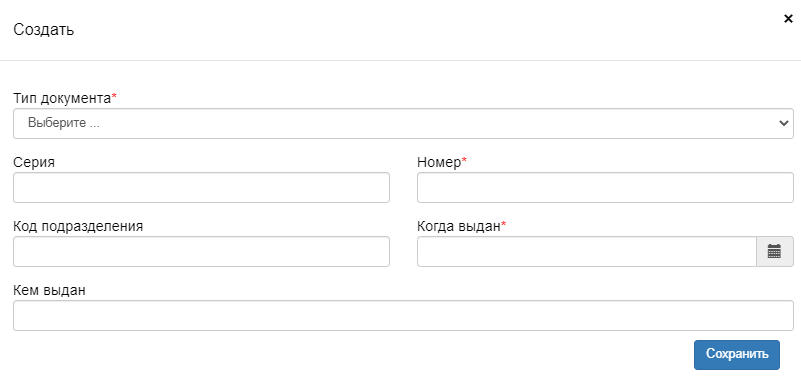 В блоке «Адрес постоянной регистрации» нужно ввести информацию о месте Вашей регистрации в полном соответствии с паспортом: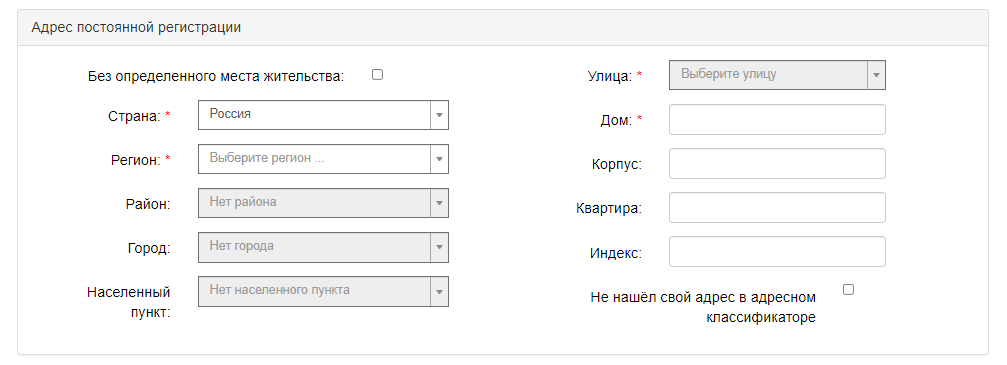 Если в блоке «Адрес постоянной регистрации» в поле «Страна» вы указали Россия, то данные заполняются на основе адресного классификатора: • регион – указывается обязательно; • район – не является обязательным для заполнения и, как правило, указывается для некрупных населенных пунктов (село, поселок городского типа, деревня и т. д.); • город – поле не является обязательным для заполнения, заполняется только в том случае, если адрес расположен в городе; • населённый пункт – поле не является обязательным для заполнения; в данном поле указываются наименования сел, деревень, поселков, садовых товариществ и других населенных пунктов.Если с помощью адресного классификатора не получается найти адрес регистрации, то необходимо поставить отметку в поле «Не нашел свой адрес в адресном классификаторе» и ввести данные вручную. При установленной отметке «Не нашёл свой адрес в адресном классификаторе» обязательно нужно указать номер дома, корпус (если имеется), квартиру (если многоквартирный дом) и индекс.В блоке «Адрес проживания» нужно ввести информацию о месте Вашего проживания: 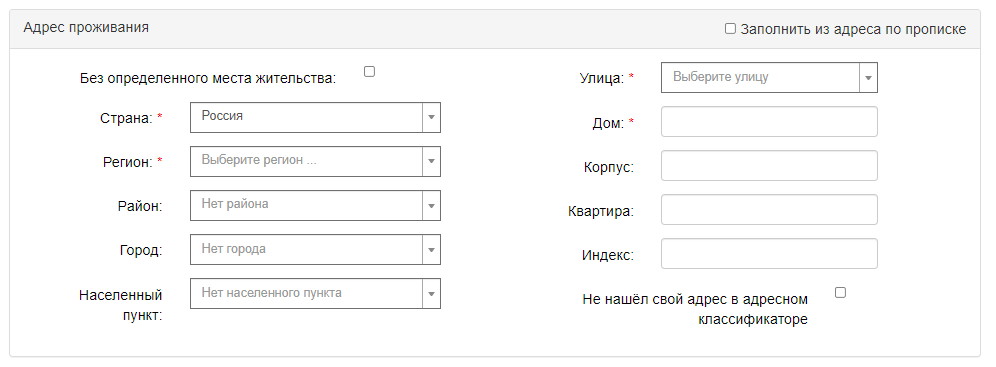 Если «Адрес постоянной регистрации» и «Адрес проживания» совпадают, то достаточно поставить отметку в поле «Заполнить из адреса по прописки». Если место проживания и адрес постоянной регистрации отличаются «Адрес проживания» заполняется в полном объёме.Блок «Данные родителей или законных представителей» заполняется только для несовершеннолетних абитуриентов. Для добавления родителей нажмите кнопку «Добавить»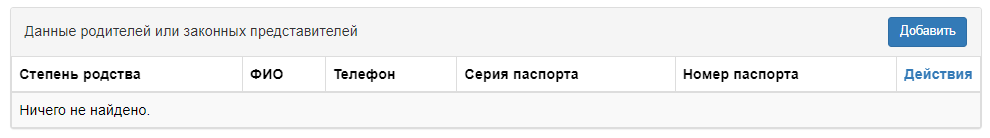 Блок «Прочее» включает в себя «Нуждаемость в общежитии», Скан-копии документов таких, как «Разворот паспорта с отметкой о регистрации», «Разворот паспорта с персональными данными»Окно Прочее выглядит следующим образом 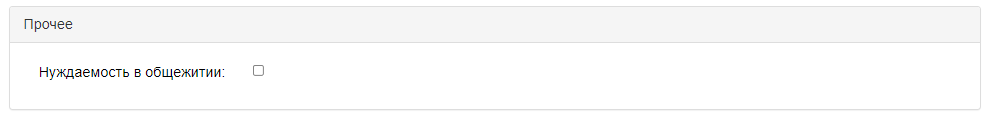 Окно Скан-копии документов выглядит следующим образом 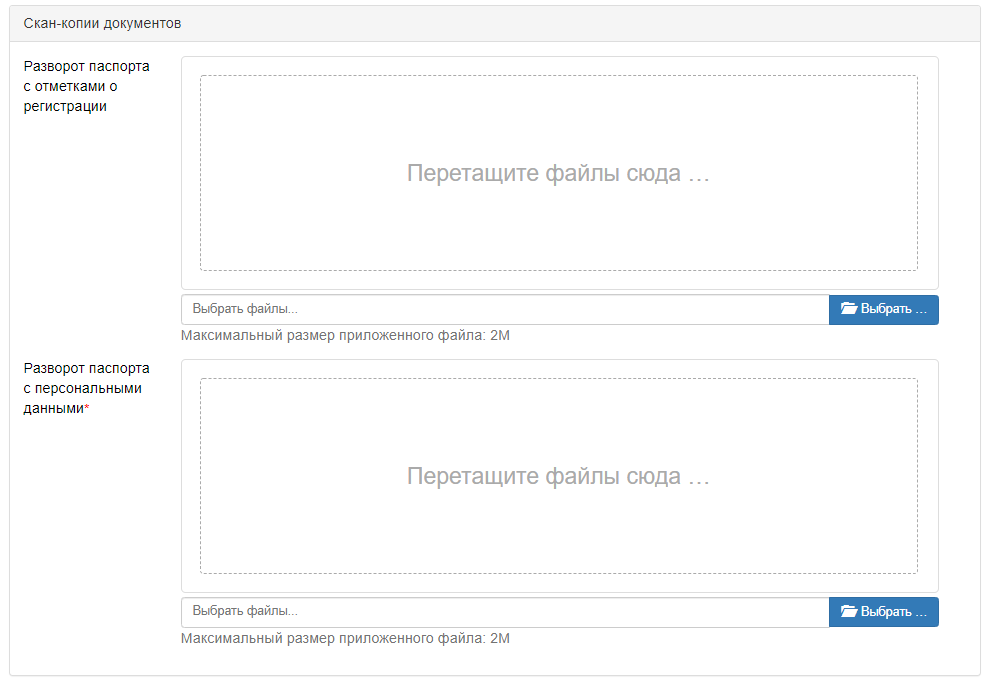 Тут вы должны прикрепить «Разворот паспорта с отметкой о регистрации» и «Разворот паспорта с персональными данными» формат файла желателен картинка и размер не более 2 Мегабайт. *нечитаемые или повреждённые скан-копии являются основанием для отклонения заявления.После заполнения всех пунктов анкеты Вы должны прочитать и принять «Согласие на обработку персональных данных».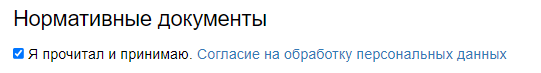 Далее нажимаем кнопку «Сохранить» .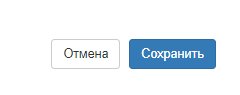 Если вы заполнили все обязательные поля,  то система выдаст сообщение: «Анкета сохранена на портале»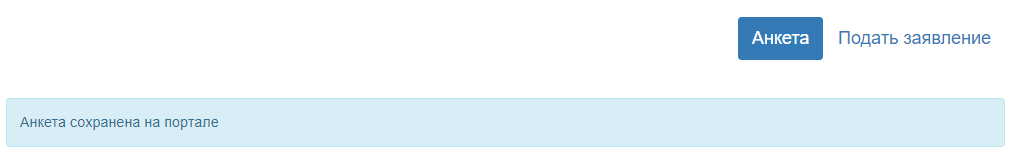 Подача заявления и работа с заявлениемПосле заполнения анкеты переходим к подаче заявления. В верхне правом углу нажимаем Подать заявлениеИз выпадающего списка выбираем Приёмную кампанию.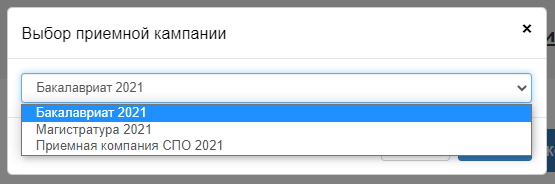 Заявление состоит из 8 блоков.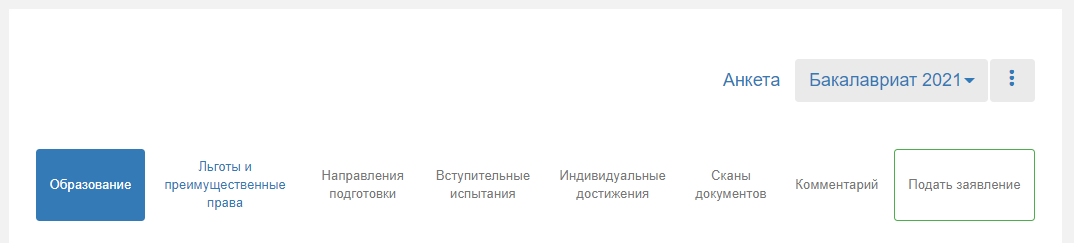 В блоке «Образование» необходимо заполнить «Сведения об образовании».  Графа Наименование учебного заведения заполняется в соответствии официальным наименованием образовательного учреждения, указанным в документе об образовании (аттестате / дипломе) без сокращения.Затем нажать «Сохранить»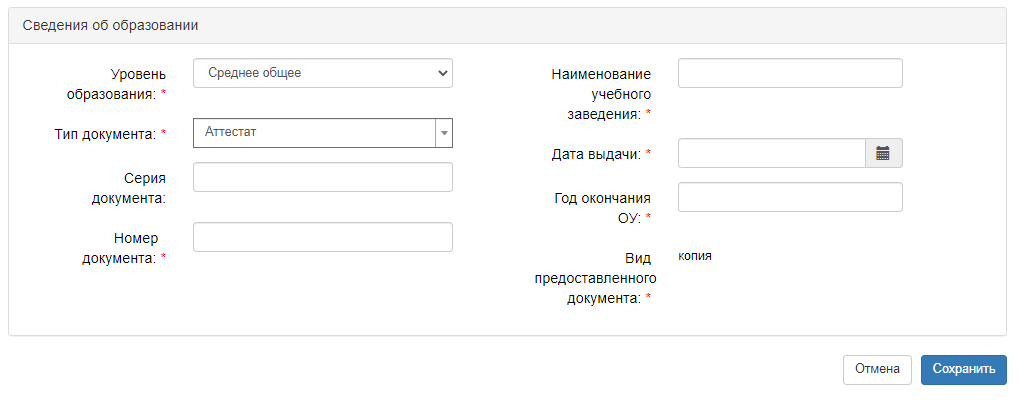 После заполнения и сохранения блока «Образование» будут доступны блоки «Льготы и преимущественные права» и «Направления подготовки»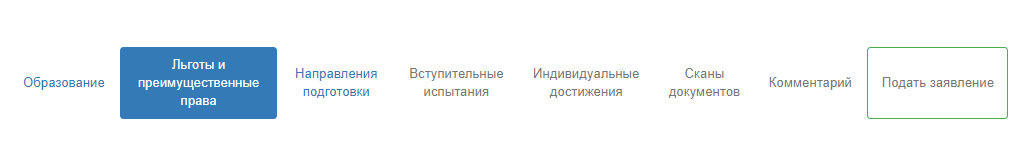 Блок «Льготы и преимущественные права» включает в себя «Целевые договоры», «Поступление без вступительных экзаменов» и «Льготы»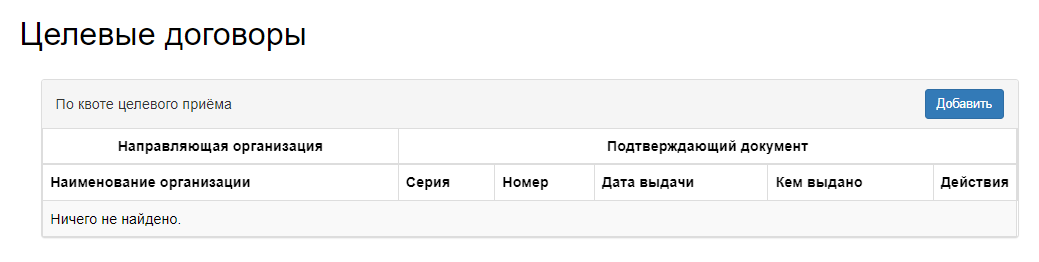 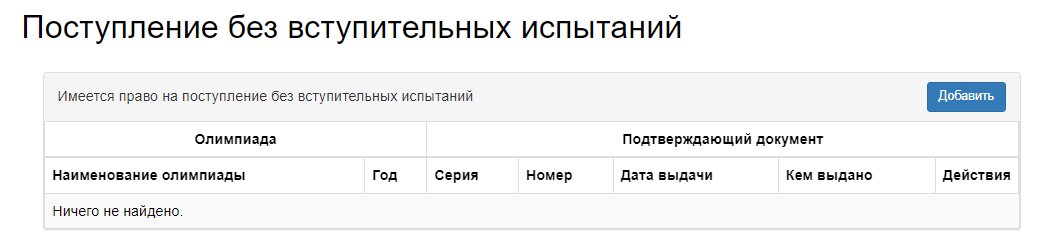 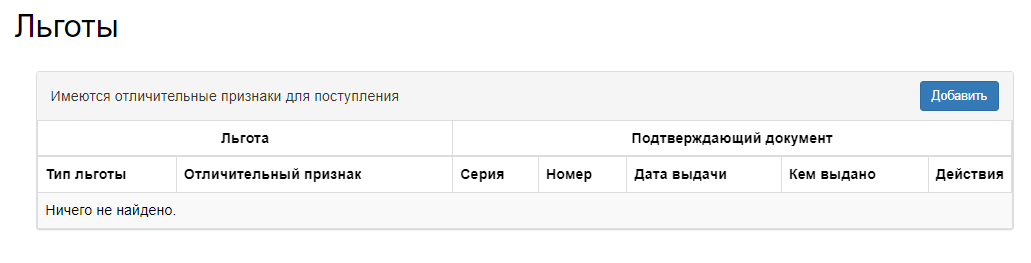 Если у Вас есть соответствующие документы, то необходимо внести на портал их скан-копии.Блоки «Направления подготовки» –  абитуриент выбирает направления, на которые он хочет поступить.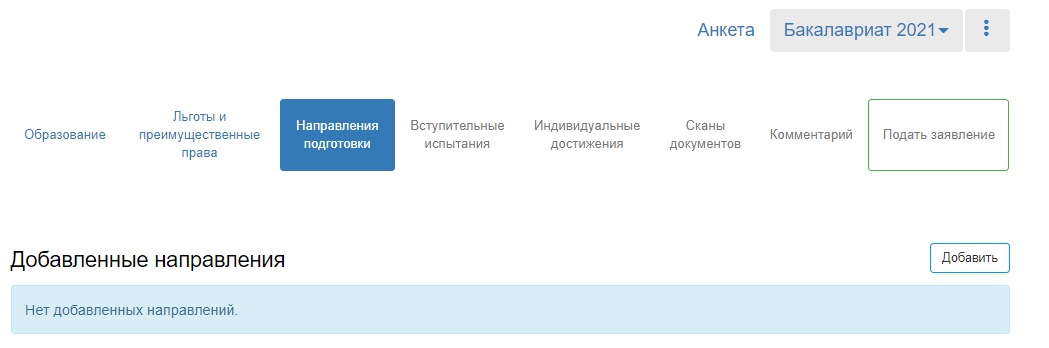 Для выбора направления необходимо нажать кнопочку «Добавить». Затем выбрать необходимое направление выделить его и снова нажать «Добавить». Для удобства выбора вы можете воспользоваться сортировкой.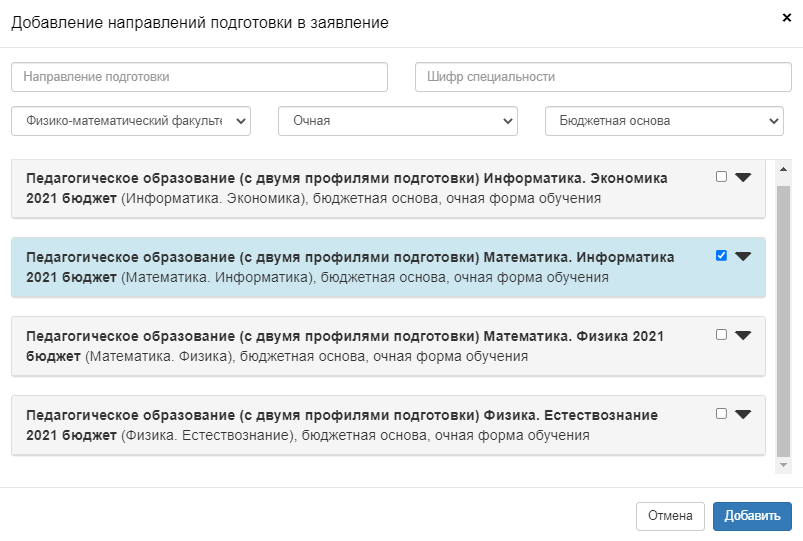 После добавление направления подготовки необходимо выбрать «Категорию приема».Если у Вас есть льготы, достижения или целевой договор (которые вы указали в предыдущем блоке), то выбираем соответствующий пункт. В противном случае выбираем «На общих основаниях».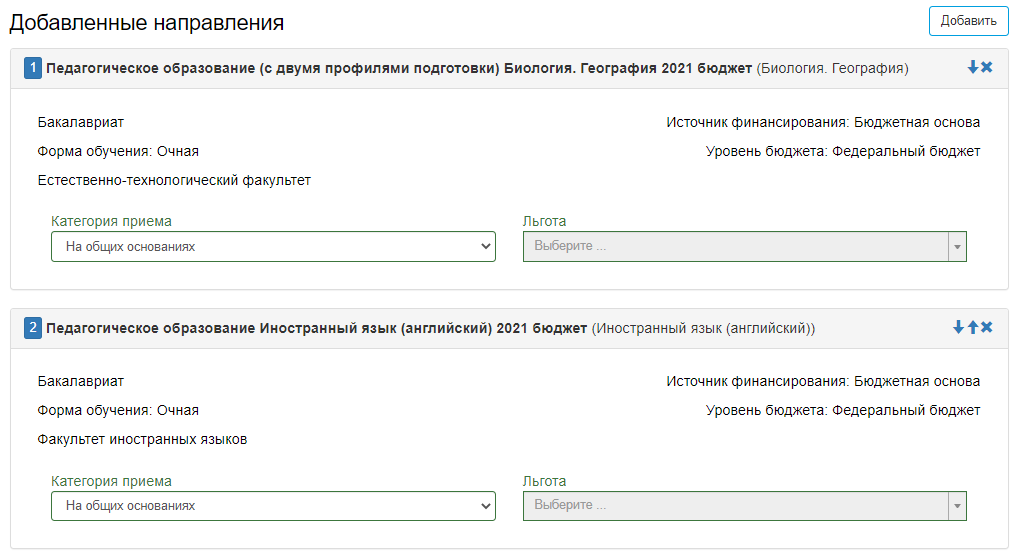 Блок «Вступительные испытания» позволяет посмотреть минимальный проходной балл и выбрать экзамен по выбору.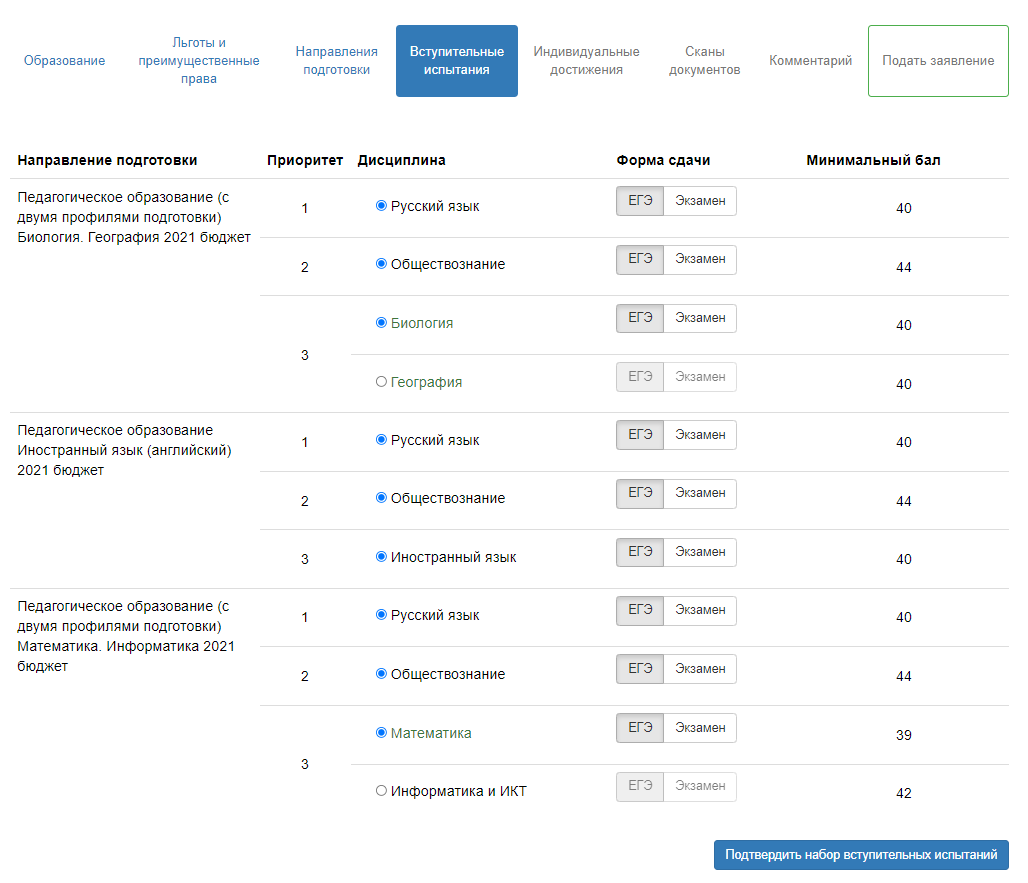 Если вам известны ваши результаты вступительных испытаний их тоже можно заполнить.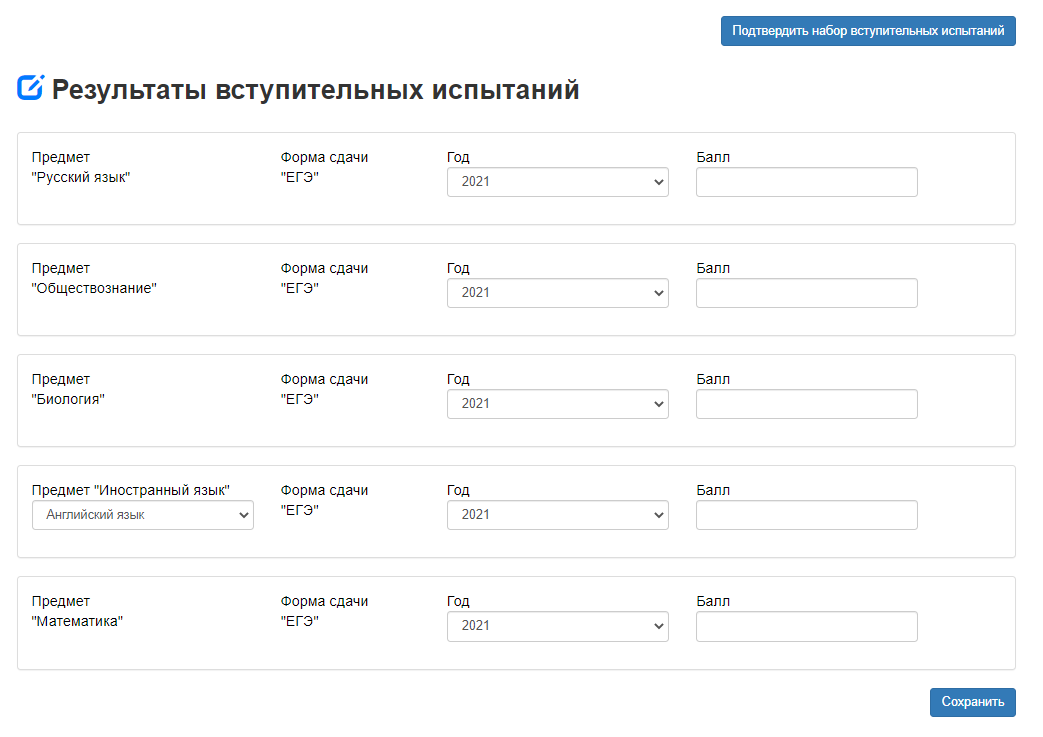 Блок «Индивидуальные достижения».Если у вас есть индивидуальные достижения, которые дают дополнительные баллы при поступлении, их необходимо заполнить в этом разделе.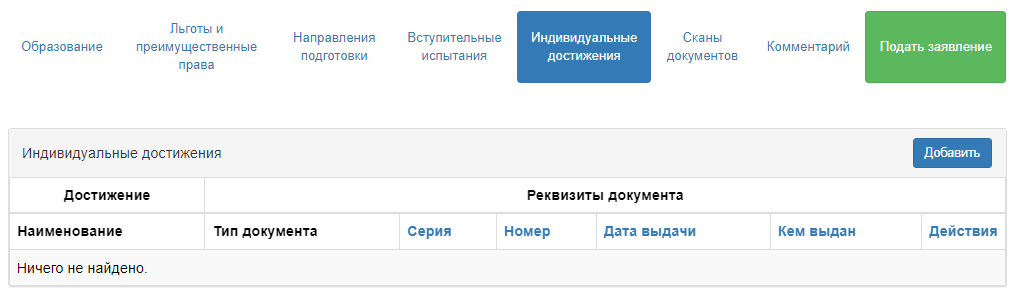 Блок «Сканы документов» является обязательным блоком при заполнении заявления. Если какой-то из сканов невозможно будет прочитать, или открыть, или же какие-то символы нечитаемые, это может послужить основанием к отклонению заявления.Блок «Комментарий». Абитуриент может оставить обращение, вопрос или пояснение к своей анкете.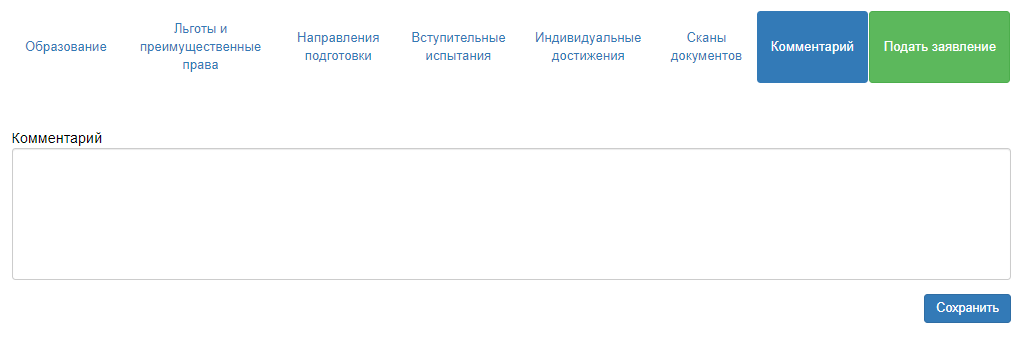 После заполнения всех необходимых блоков нажимаем кнопку «Подать заявление». Перед подачей заявления еще раз внимательно проверьте все блоки. Опечатка или ошибка в заполнении блоков может быть основанием для отклонения заявления.После нажатия кнопки «Подать заявление»  на  указанную в анкете электронную почту придет письмо о том, что Ваше заявление отправлено на рассмотрение модератору. 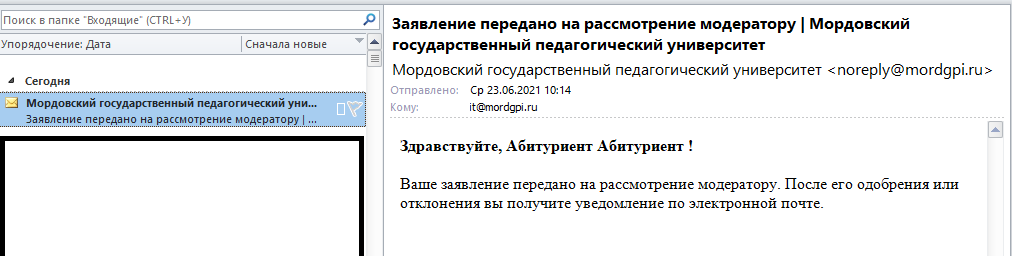 Если ваше заявление отклонено, то в комментариях будет указана причина отклонения.По техническим вопросам можно обратиться по телефону: 8 (8342) 33-93-93По вопросам поступления обращаться в приемную комиссию: 8 (8342) 33-93-90, 8 (8342) 33-92-58